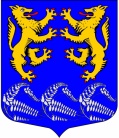 СОВЕТ ДЕПУТАТОВМУНИЦИПАЛЬНОГО ОБРАЗОВАНИЯ«ЛЕСКОЛОВСКОЕ СЕЛЬСКОЕ ПОСЕЛЕНИЕ»ВСЕВОЛОЖСКОГО МУНИЦИПАЛЬНОГО РАЙОНАЛЕНИНГРАДСКОЙ ОБЛАСТИЧЕТВЕРТОГО СОЗЫВАРЕШЕНИЕ« 18 »  октября  2023 года                                                                             №39                                                                                                   дер. Верхние ОселькиО принятии Устава Лесколовского  сельского поселенияВсеволожского муниципального района Ленинградской областиВ целях приведения Устава муниципального образования «Лесколовское сельское поселение» Всеволожского муниципального района Ленинградской области в соответствие с федеральным законодательством, Областными законами Ленинградской области Ленинградской области, руководствуясь статьями 35 и 44 Федерального закона от 06.10.2003 №131-ФЗ «Об общих принципах организации местного самоуправления в Российской Федерации», учитывая результаты публичных слушаний, совет депутатов муниципального образования «Лесколовское сельское поселение» Всеволожского муниципального района Ленинградской области принял РЕШЕНИЕ:      1.  Принять Устав Лесколовского сельского поселения Всеволожского муниципального района Ленинградской  области (далее - Устав муниципального образования), согласно приложению к настоящему решению.     2.   Направить Устав муниципального образования в Главное управление Министерства юстиции Российской Федерации по Санкт-Петербургу и Ленинградской области  для государственной регистрации.     3. Устав муниципального образования подлежит официальному опубликованию в официальном периодическом печатном издании – газета «Лесколовские  вести» после государственной регистрации.      4. Устав муниципального образования вступает в силу с момента официального опубликования.      5.   Настоящее решение вступает в силу с момента его принятия.      6.  Признать утратившим силу решение совета депутатов от 07.06.2023 №15 «О принятии Устава Лесколовского сельского поселения Всеволожского муниципального района Ленинградской  области».      7.    Контроль  за  исполнением настоящего решения возложить на главумуниципального образования.Глава муниципального образования, исполняющий полномочия председателя совета депутатов                                                        А. Л. Михеев